Assessment 1 Completed in class by 7th December 2018Skill areasReading and writingTopicHola + la familiaItems to reviseGiving basic information about yourselfNumbers to 31 + datesDescribing other people OpinionsSchool equipmentTypes of questionsInferring meaning from sentencesIdentifying words in Spanish and answering in questions in EnglishTranslating a passage from English into SpanishWriting a paragraph in Spanish.  Check spellings, accents and use correct verb formsAssessment 2Year 7 Examsw/c 03/06/2019Skill areasReading and listeningTopicSelf, family and townItems to reviseRecognising 3 tenses. Past / present / futureWhere you live and Places in townDescribing where things areChores in the houseSportsType of questionsUnderstanding spoken and written Spanish with familiar and unfamiliar words Answering questions in both English and SpanishGap fill in SpanishTranslating a passage from Spanish into EnglishRevision referencesYour classbook and vocabulary sheetsThe textbook: online digital copy of ¡Claro! 1 - kerboodleOnline learning tools: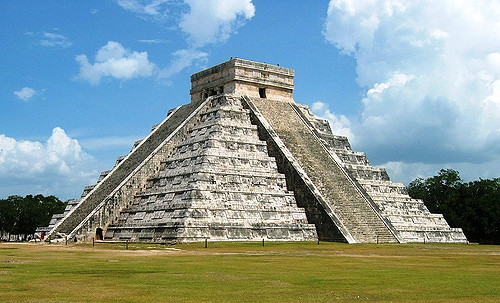 www.linguascope.comUsername: CothammflPassword: learningwww.languagesonline.org.ukBBC Bitesize KS3 Spanishwww.Quizlet.comwww.memrise.com 